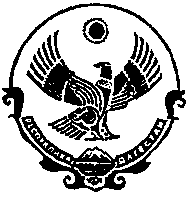 МУНИЦИПАЛЬНОЕ КАЗЕННОЕ ОБЩЕОБРАЗОВАТЕЛЬНОЕ УЧРЕЖДЕНИЕ «ГЕБИНСКАЯ СРЕДНЯЯ ОБЩЕОБРАЗОВАТЕЛЬНАЯ ШКОЛА ИМ. АБАКАРОВА Г.А. МУНИЦИПАЛЬНОГО ОБРАЗОВАНИЯ «АКУШИНСКИЙ РАЙОН» РЕСПУБЛИКИ ДАГЕСТАН  №26-11                                                                                                                       « 31»__августа_2021  г.  «О созданиишкольной службы примирения».В   соответствии:Федерального закона от 24 июля 1998 г. № 124-ФЗ «Об основных гарантиях прав ребенка в Российской Федерации";Федерального закона от 29 декабря 2012 г. № 273-ФЗ «Об образовании в Российской Федерации»; Конвенции о правах ребенка и в целях создания профилактики правонарушений и социальной реабилитации участников конфликтных ситуаций на основе принципов восстановительного правосудия, формирования у обучающихся умения регулирования конфликта без физического насилия или оскорбления ПРИКАЗЫВАЮ1. Утвердить состав школьной службы примирения (ШСП) в МКОУ Гебинская СОШ  в количестве 5 человек:Курбанова Патимат Магомедовна – зам.директора по ВР, куратор (организатор)ШСМ;Члены ШСПКурбанова Патимат, Шахбанова Индира- обучающиеся 10 класса ,  Курбанов Рабадан – 7 класса, Курбанова Лейла – 9 класс, Алигаджиев Курбан-   8 класса   2. Утвердить Устав школьной службе примирения.(Приложение1)    3.Утвердить Положение школьной службы примирения.(Приложение 2)    4.Утвердить следующие функциональные обязанности:    4.1. Для куратора:- осуществлять общее руководство деятельности ШСП;- проектировать работу ШСП;- осуществлять взаимодействие с администрацией школы, органами внутренних дел и другими службами;- отвечает за качество и эффективную деятельность службы;- анализирует работу ШСП.4.2. Для членов:- проводить предварительные встречи с конфликтующими сторонами;- проводить примирительную встречу;- вести записи об итогах встреч. 5.   Контроль  исполнения приказа оставляю за собой. Директор СОШ                                                Гаджиев М.Я.